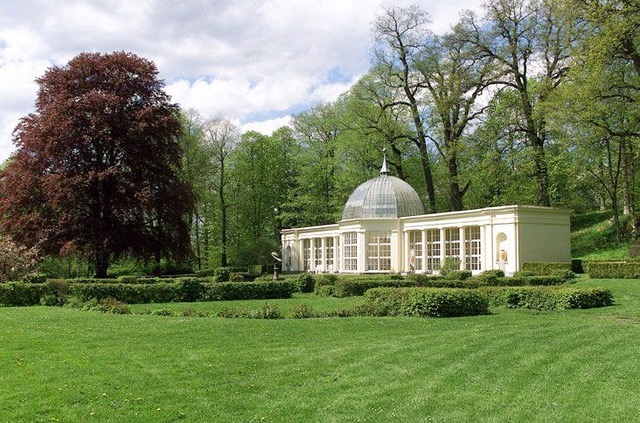 Carl Magnus och Peter Freudenthal. Vernissage i Adelsnäsparkens Orangeri i Åtvidaberg den 10 september 2022 kl 15 - 17. Båda konstnärerna deltar.Invigningstalare kl 15: Åsa Christoffersson, tidigare kulturredaktör på CorrenÖppettider fredag, lördag och söndag 13-15, under tiden 10-25 september.Den 10 september öppnar en spännande utställning i Åtvidaberg. Carl Magnus och Peter Freudenthal, två seniora och högst verksamma konstnärer ställer ut tillsammans i det vackra Orangeriet i Adelsnäs park. Det är ett utmärkt tillfälle att få se målningar och skulpturer av de två som verkat sedan 1960-talet och som båda uttrycker sig abstrakt med geometriska former och motiv. Bägge dessa ytterst respekterade konstnärer arbetar fortfarande med nya motiv, nya idéer.Carl Magnus, Lundabo, har varit gästprofessor i Berlin på Hochschule der Künste, huvudlärare i skulptur på Valands konsthögskola i Göteborg och även professor i måleri på Kungliga Konsthögskolan i Stockholm. Under 1960-talet målade han expressiva och kraftfulla målningar men numera bygger hans konst, såväl skulpturer som målningar, på enkla geometriska eller arkitektoniska motiv. I motiven med symboler som obelisker, pyramider och trappor anas en spänning mellan olika uttryck – de som inriktas mot arkitekturens former och de som dras mot ren konst. Carl Magnus har tilldelats många offentliga uppdrag. Ett exempel är verket Crescendo utanför Arena Skövde – en idrottsanläggning – där en hög pelare med små geometriska former samspelar med effekter av vatten, ljus och olika färger. Peter Freudenthal, växte upp i Norrköping i en judisk musikalisk familj och blev tidigt förtrogen inte bara med musik utan också med konst, litteratur och filosofi. Som ung arkeolog deltog han i utgrävningar i Sudan. Vistelsen där, landskapet, den muslimska kulturen och arkitekturen satte djupa spår. Efter att i början målat figurativt började han måla abstrakt eller som han själv humoristiskt sagt ”Squares and stripes forever”.  Han var inspirerad av Olle Bærtling och hans öppna form men i motsats till denne konkretismens mästare lade han in innebörder i sina abstrakta, geometriska målningar. Motiven kommer ofta från judisk kultur och titlarna på målningarna ger en nyckel till vad de kan tänkas föreställa. Detta tyckte inte hans läromästare Bærtling om.I ”Som jag ser det: en självbiografi” får läsaren prov på Peter Freudenthals humor och kulturintresse, hans djupa förankring i den judiska kulturen och uppfattningen att konst är en andlig aktivitet.Arrangör: Johan Adelswärd i samarbete med Åtvidabergs konstföreningFör mer info: Johan Adelswärd 070-3171402, Britta Augander 072-3072127